附件4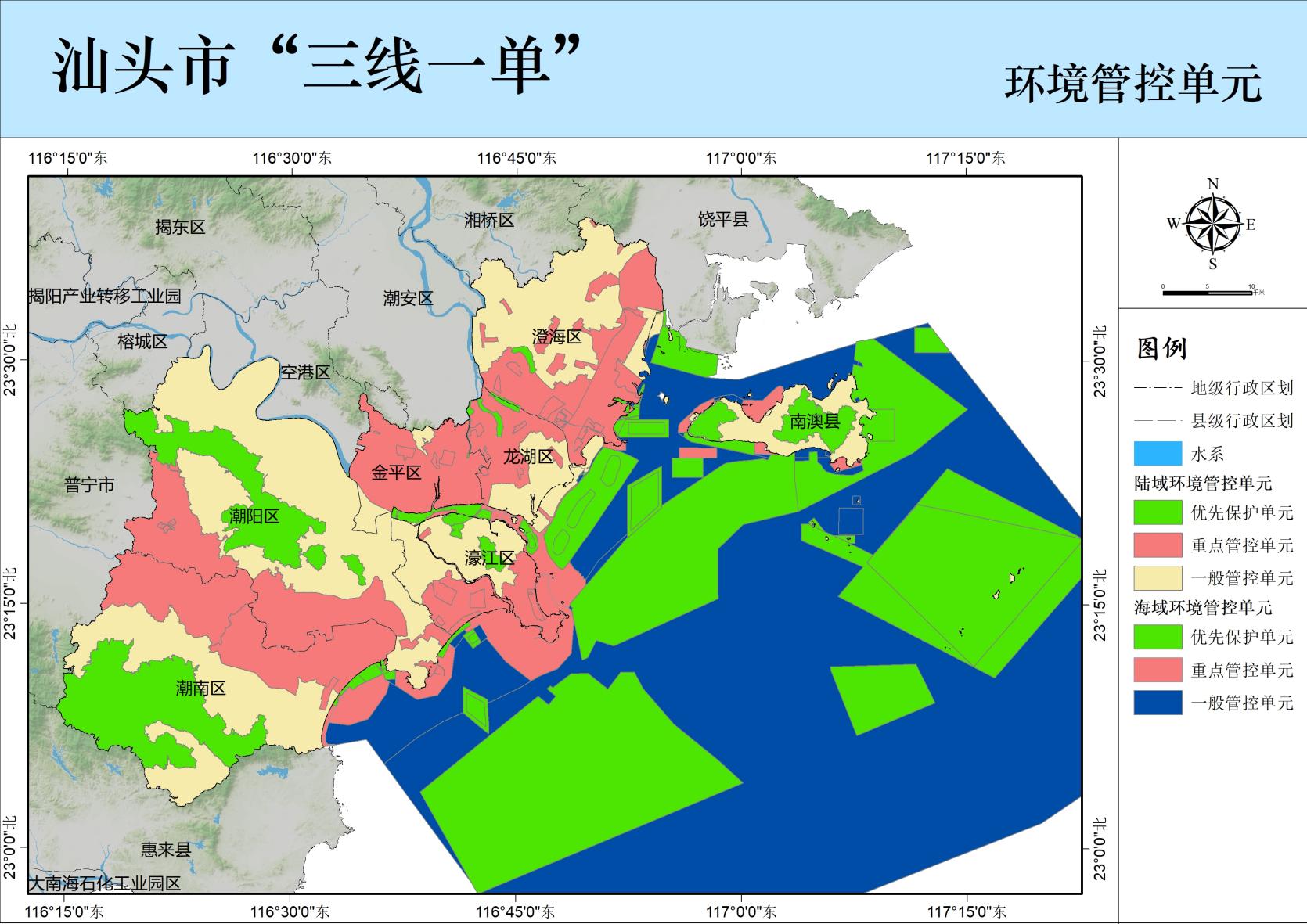 汕头市环境管控单元图